                                                                                   Лекционное занятие 29.09.21Благоприятный психологический климат в классе.Психологический климат – этой зоной определяется отношения, которые складываются при взаимодействии друг с другом.Психологический климат - это эмоциональная окраска связей членов коллектива, возникающая на основе их близости, симпатии, совпадения характеров, интересов, склонностей. Это устойчивое состояние класса как группы, относительно стабильный и типичный для него эмоциональный настрой, который отражает реальную ситуацию внутригруппового взаимодействия и межличностных отношений.Психологический климат можно сказать неофициальные отношения, которые складываются между людьми, находящимися в непосредственном контакте друг с другом. То есть, психологический климат - это микроклимат, зона действия которого значительно локальнее морального и социального.Формирование и совершенствование социально-психологического климата - это в первую очередь, постоянная практическая задача классных руководителей. Формирование хорошего психологического климата требует понимания психологии школьников, их эмоционального состояния, настроения, душевных переживаний, волнений, отношений друг с другом.Характеристики благоприятного психологического климата:Классу присущи бодрость, жизнерадостность, оптимизм, сотрудничество, взаимопомощь, доброжелательность; дети участвуют в совместных делах и мероприятиях, вместе проводят время на перерывах и вне школы; преобладает одобрение и поддержка.В классе приветствуется честность ответственность, трудолюбие, взаимопомощь.Ученики преимущественно активны, энергичны, добиваются высоких показателей в учебной и досуговой деятельности.Успехи и неудачи проживаются сообща, достижения и поражения отдельных учеников в классе вызывают сопереживание класса.В классе существуют нормы справедливого и уважительного отношения ко всем его членам, здесь всегда поддерживают слабых, выступают в их защиту, помогают новичкам.В отношениях между группировками внутри класса существует взаимное расположение, понимание, сотрудничество.Характеристики неблагоприятного социально-психологического климата:В классе преобладают подавленное настроение, пессимизм, наблюдаются конфликтность, агрессивность, антипатии ребят друг к другу, присутствует соперничество и т.п.В классе отсутствуют нормы справедливости и равенства во взаимоотношениях, он заметно разделяется на "привилегированных" и "пренебрегаемых", здесь презрительно относятся к слабым, нередко высмеивают их, новички чувствуют себя лишними, чужими, к ним часто проявляют враждебность.Такие черты личности, как ответственность, честность, трудолюбие, бескорыстие, не в почете.Члены коллектива пассивны, некоторые стремятся обособиться от остальных, класс невозможно поднять на общее дело.Успехи или неудачи одного оставляют равнодушными остальных членов коллектива.В классе возникают конфликтующие между собой группировки, отказывающиеся от участия в совместной деятельности.В трудных случаях класс не способен объединиться; коллектив закрыт и не стремится сотрудничать с другими коллективами.Правила, благодаря которым будет обеспечен психологический комфорт на занятии:Заходя в кабинет, важно постарается «оставить за дверью» все отрицательное чтобы  легко и интересно прошёл урок .Имя – вот что самое приятное для человека.                                                  Тщательно подготовьте свое занятие, продумав все до мелочей.Помните, что «плохой ученик» не значит «плохой человек».                            Нет сравнению между успехами отдельных учеников.                                 Голос это ваш инструмент не повышайте голос, а тем более не унижайте достоинства детей в любой ситуации.                                                 Хвалите ученика при всех, а прощайте наедине.                                         Старайтесь в любое время создавайте ситуацию успеха.Помните корректность поведения педагога снижает напряжение в общении.Игры и упражнений, направленных на формирование и укрепление благоприятного социально-психологического климата в классе:1. Игра-тест "Альпинист". В ней происходит наглядное определение степени сплоченности / разобщенности класса.На доске делается рисунок (рис.1) и поясняется: "Итак, представьте себе, что каждый из вас альпинист. Альпинист - это человек, покоряющий горные вершины. Да, кстати, а какая самая высокая в мире (ответы детей) - Эверест! Его высота почти 10 тысяч метров - 10 километров! Теперь представьте, что пик - это вершина горы - это по-настоящему дружный класс, это коллектив, где все помогают друг другу, не сплетничают и не обзываются... Какой высоты достигли вы? Группа альпинистов - это твои одноклассники... (от 1 до 10), подумайте и ответьте".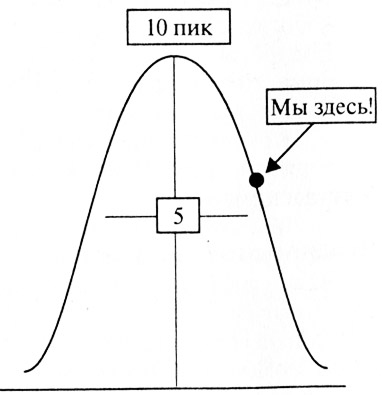 Учитель подходит к ребятам, узнаёт их мнение и суммирует баллы. После этого сумма делится на количество опрошенных. Получаем средний балл. Этот балл озвучивается и на доске делается соответствующая отметка. Как правило, это 6-7 баллов.)
2. Игра-проект "Символика моего класса""Видите, ребята, что мы только чуть больше половины пути прошли. Давайте попробуем покорить вершину все вместе! Вы готовы? (Ответ детей.)Попробуем!? С чего же начать? Знаю! Чем отличается Россия от других стран? А какие атрибуты? (Флаг - триколор, герб - двуглавый орел, гимн.) Они символизируют наше государство, в котором мы все живем - Россию!Есть идея: а что если мы придумаем герб (символ, эмблему) класса и девиз - краткое изречение, выражающее суть нашего объединения - класса. Предлагаю поработать над проектами герба и девиза класса. Главное условие - они, эти символы, должны выразить мнение всех и способствовать объединению. Вы согласны?.. (Ответ детей.) Тогда начинаем. Нам понадобятся цветные карандаши и, главное, хорошее настроение.1 этап "Объединение": Работу мы выполнять будем в группах по 4 человека. Для того чтобы образовать группы, каждому из вас необходимо подойти ко мне и взять фрагмент картинки, а после найти еще 3 человек, у которых находятся оставшиеся три части картинки. В результате сложить части и получится целое. Эта работа оценивается по двум критериям: 1 - быстрота объединения в группу и 2 - вежливость и такт при объединении. Таким образом, действия каждого участника оцениваются по пятибалльной шкале, а сумма оценок четырех участников - это результат (балл) группы!2 этап: Раздаются ватманы, из расчета по половине листа на группу. Дается установка на то, что сейчас от каждого в группе зависит общий итог работы. Учитель также говорит о том, что защита проектов будет проходить по трем номинациям:название класса;девиз класса (краткое изречение, можно привести любой пример);символ класса.Главное условие - проект должен объединить весь класс.3 этап: Защита группами своих проектов.4 этап: Обсуждение (какие работы понравились больше, какие трудности и удачи испытали при работе над проектом, все ли мнения учитывались)3. Упражнение "Создание правил и законов нашего класса".Необходимым условием для ощущения защищенности, безопасности и комфортности является наличие правил, по которым функционирует класс. Эти правила должны быть понятны детьми, приниматься ими. Кроме того, известными должны быть и последствия, к которым приводят нарушения этих правил. Дети должны иметь возможность принять участие в создании правил своего класса.Учитель напоминает ребятам, что такое правила, что только тогда они становятся законами, когда они записаны на бумаге, принимаются и понимаются людьми.Творческое задание ребятам: методом "мозгового штурма" разработать правила класса, обсудить их и принять голосованием. После голосования - записать на листе ватмана и поставить подписи.Примеры игр и упражнений на сплочение класса:1. Дотронься до цвета: по команде ведущего необходимо дотронуться до определенного цвета, причем нельзя касаться этого цвета на себе и на ведущем. Игра "на вылет", то есть последний коснувшийся выбывает, однако на тех, кто не играет касаться цветов можно.2. "Атомы". Все играющие хаотично бродят по площадке, по команде ведущего оно должны объединиться в молекулы с заданным числом атомов (например, по пять). Игра тоже "на вылет".3. "Гусеница" - класс становиться друг за другом в колонну, держа соседа впереди за талию. После этих приготовлений, ведущий объясняет, что команда - это гусеница, и теперь не может разрываться. Гусеница должна, например, показать, как она спит; как ест; как умывается; как делает зарядку; все, что придет в голову.ПАМЯТКИ ДЛЯ КЛАССНЫХ РУКОВОДИТЕЛЕЙСправедливый учитель – это такой учитель, поступки которого оправданы в глазах учеников.                                                                                                                 Добролюбов.Действия учителя подтверждают заинтересованности в личном успехе каждого ученика.Активно помогайте, поощряйте ребят подняться на качественно новую ступень.Предоставляйте детям возможность испытать себя в различных видах деятельности.Будьте последовательны, никогда не нарушайте своего слова.Поддерживайте в себе твёрдую веру в собственное предназначение.Забудьте о покровительственном тоне.Создавайте условия, а не диктуйте их.Будьте полны энтузиазма, помните: энтузиазм заражает.Верьте людям, с которыми работаете.Являйте собой пример, будьте таким, каким хотели бы видеть своего коллегу.Найдите индивидуальный подход к каждому ребенку.Проявляйте чуткость.( не управляйте людьми так, как вам это удобно)УтверждениеДа+Нет-1.	Действия учителя подтверждают заинтересованности в личном успехе каждого ученика.2.	Активно помогайте, поощряйте ребят подняться на качественно новую ступень.3.	Предоставляйте детям возможность испытать себя в различных видах деятельности.4.	Будьте последовательны, никогда не нарушайте своего слова.5.	Поддерживайте в себе твёрдую веру в собственное предназначение.7.	Создавайте условия, а не диктуйте их.8.	Будьте полны энтузиазма, помните: энтузиазм заражает9.	Верьте людям, с которыми работаете.10.	Являйте собой пример, будьте таким, каким хотели бы видеть своего коллегу.11.	Найдите индивидуальный подход к каждому ребенку.12.	Проявляйте чуткость.( не управляйте людьми так, как вам это удобно)ИтогУтверждениеДа+Нет-1.	Действия учителя подтверждают заинтересованности в личном успехе каждого ученика.2.	Активно помогайте, поощряйте ребят подняться на качественно новую ступень.3.	Предоставляйте детям возможность испытать себя в различных видах деятельности.4.	Будьте последовательны, никогда не нарушайте своего слова.5.	Поддерживайте в себе твёрдую веру в собственное предназначение.7.	Создавайте условия, а не диктуйте их.8.	Будьте полны энтузиазма, помните: энтузиазм заражает9.	Верьте людям, с которыми работаете.10.	Являйте собой пример, будьте таким, каким хотели бы видеть своего коллегу.11.	Найдите индивидуальный подход к каждому ребенку.12.	Проявляйте чуткость.( не управляйте людьми так, как вам это удобно)Итог№Да+Нет -123456789101112№Да+Нет -123456789101112№Да+Нет -123456789101112№Да+Нет -123456789101112